Publicado en España el 09/11/2017 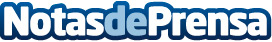 Los estudios on line y lo que piensan las empresasLos estudios en línea u on line, están siendo aceptados en una gran mayoría de países,  y en casi todas las empresas,  la acogida de los profesionales egresados de carreras bajo esta modalidad tiene muy buena aceptaciónDatos de contacto:Desarrollo Web Total34 651088972Nota de prensa publicada en: https://www.notasdeprensa.es/los-estudios-on-line-y-lo-que-piensan-las_1 Categorias: Fotografía E-Commerce Premios Innovación Tecnológica http://www.notasdeprensa.es